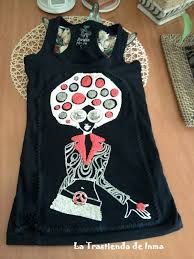 ORGANIZA Y PATROCINA ILMO. AYUNTAMIENTO DE CERVERA DE PISUERGA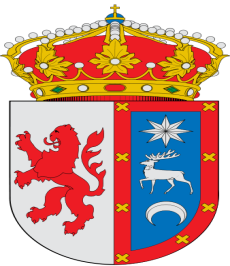 